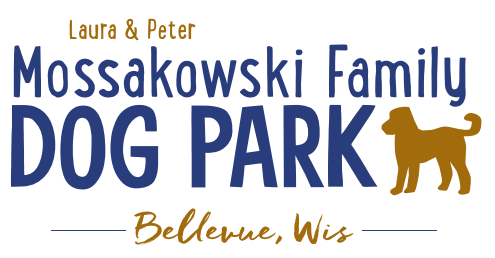 Laura and Peter Mossakowski Family Dog Park, LTD Committee MeetingDate & Location: November 21st, 2018 @ 9:15am at Laura Mossakowski LLC (2555 Continental Dr.; Green Bay, 54311)Meeting Began: In attendance: Secretary Report:   Approval of October minutes: Treasurers Report:Current Balance:Village Account: $24,576.88 for capital improvements.Known outstanding bills include:VanErt electric—photo eye repairLizer Mowing—Aug, Sept, Oct. and possibly Nov.WPS—Nov, Dec.John’s John’s—NovOutstanding Bills: Incoming Donations: Community Fundraising:  Grant Writing – Updates 	Two prospective interns for Spring	Jennie to do Packers Grant – available to start in 2019100 Women Who Care – Nov 7th; Presentation GivenEagle Scout Project Update – (building permit needed through village – no charge), dimensions and plan made with Owen, initially build as a project that houses storage items and then will house pump for water until Trail Head building is built, then will be repurposed for another use later (waiting to hear back from Owen to see if interest is still there)Old Business:Construction & Maintenance Updates:Start to look to get on the Village radar to look for planning for next year for approval so project can be started in springPresentation to the Park Commission with plan and design, cost, requesting amt from Capitol Project Fund – Nov. 12th @6pm APPROVED Next step for approval: Be included on the Village Board Meeting agenda for Dec 12th Phase II+ Planning (running topic) – need a closer idea / update estimates for items for future planning to help decide what will actually be in Phase II but initial thoughts include: 	*Water Bubbler with human and dog faucet/washer – cost of running water needed Est: $40-50,000 (based on where hook-up allows)	Proposed site and looking to get bids	Permits being sought 	Pump housing also to include small amount of storage for items like waste bagsWater station looking to be set in a manner that will allow further parking expansion and be a “fun dog bone shape” to tie into the park – donations being sought for partnering with it or multiple donors being sought for it – bench to potentially have option for sponsorship recognitionDonation for the station for 2019 for the concrete and labor for installation of the water fountain – currently have the funds in place to start but still looking for possible naming rights and final donationsImpact fees from village not available for use until 2020 but need to be thought about for 2019Close to having funding for the project to be started in 2019Trail-head Building and AreaEst: $300,000Bridge cost Est: $300,000Entrance Structures and Picnic Shelter in ParkEst: $40,000Kayak LaunchEst: $8,000 – may have some options for grants	Additional Parking & Lighting Option
	Est: $25-30,000	Further Shade Structures –  for further options in small dog area	Other – based on available funding, estimates, and available grants	Options for some shade structures for entrance areas to be built from Costco, etc. – continue to seek Eagle 	Scout Projects*Items to focus on for 2019Next Meeting Dates: __________________ at Laura Mossakowski LLC (2555 Continental Dr.; Green Bay, 54311) New Business: Tentative date for K9 Karnival is May 11, 2019 – date was needed for Village to include in calendar	Need individual to take over the coordinator roleSpring Poochies and Pints June 13th, 2019 – Allouez has January meeting set for planning furtherFall Poochies and Pints – date TBDDates for 2019 Events to be Planned – volunteer recruitment plan	Volunteer Center postings for special events and things too	High school volunteers?	College volunteers?Looking to get volunteers committed for individual events rather than give the feeling of it being a larger commitment to help get more volunteers that are able to help for individual eventsLions/Leos Club postings?Feces pick up for winter to prevent winter “pile-ups” Meeting Adjourned: 